Ventures Officers Association 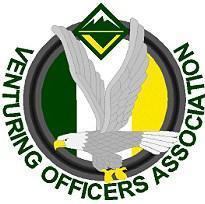 Meeting Minutes October 13th, 2019Attendees Youth: Jasmin W. PresidentBen C. VP of AdministrationTaryn B. TreasurerAlan P. VP of TrainingMaya B. VP of ProgramsSierra SecretaryEthanAdults:Josh M.Leann L.Jeff L.Bobbi M.Officers’ Discussion: Led by Jasmin Williams Intro: Meeting 6:52The End: Conclusion  8:30Events and Upcoming ActivitiesTraining WeekendHave All teachersGoing to send materials soonVSWBreaking up into a groupusing colored bandsneed to plan a date to watch Gilligan’s Island45 participant capMisc.Need to check days offsouthern council vsw like event nov. 22-25$20Christmas Lockin1st weekend of DecemberUniversal?VOA ShirtsShirts too darkcan do black designcan do a vinyl design in whiteWhite shirtsWinterfestfeb. 6th -9th Gatlinburg Tennessee75-100 for hotel, 20 ish for food, 45 registration (10 adults)venturingfest June at summitKodiak challengeName:Maya Brown, Secretary Next meeting: October 27th, 2019, 5:00-6:30pm, 